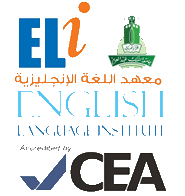 Student’s Name: ________________		Level: 101   	  		Section: ____________Grammar Section (Unit 2)Choose the best word (a, b, c or d) to fill each blank: My sister ____________ in Australia.a. live			b. lives				c. work				d. haveAhmed works____________ Samsung.a. for			b. in				c. to				d. fromI ____________ in a Hospital.a. have			b. works			c. work				d. hasShe ____________ one daughter. a. are			b. am				c. have				d. hasI have one brother. ____________ name is Khaled.a. Has			b. Him				c. His				d. HerVocabulary Section (Unit 2)Choose the best word (a, b, c or d) to fill each blank: I don't work. I'm a  ____________.a. son			b. daughter			c. teacher			d. studentI work for ____________.a. Microsoft		b. hotel				c. cafe				d. schoolDell is a ____________ company.a. house		b. computer			c. student			d. shopAyesha is  ____________ years old. She studies in a school.a. fifty			b. ninety			c. thirty-five			d. twelveOmar is my ____________.a. brother		b. sister			c. wife				d. daughter